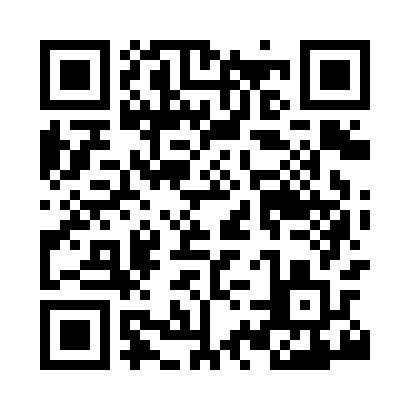 Ramadan times for Alburgh, Norfolk, UKMon 11 Mar 2024 - Wed 10 Apr 2024High Latitude Method: Angle Based RulePrayer Calculation Method: Islamic Society of North AmericaAsar Calculation Method: HanafiPrayer times provided by https://www.salahtimes.comDateDayFajrSuhurSunriseDhuhrAsrIftarMaghribIsha11Mon4:444:446:1712:053:565:535:537:2612Tue4:414:416:1512:043:585:545:547:2813Wed4:394:396:1312:043:595:565:567:3014Thu4:374:376:1012:044:005:585:587:3215Fri4:344:346:0812:034:026:006:007:3416Sat4:324:326:0612:034:036:026:027:3617Sun4:294:296:0312:034:056:036:037:3818Mon4:274:276:0112:034:066:056:057:4019Tue4:244:245:5912:024:086:076:077:4220Wed4:214:215:5612:024:096:096:097:4421Thu4:194:195:5412:024:106:106:107:4622Fri4:164:165:5212:014:126:126:127:4823Sat4:144:145:4912:014:136:146:147:5024Sun4:114:115:4712:014:156:166:167:5225Mon4:084:085:4512:004:166:176:177:5426Tue4:064:065:4212:004:176:196:197:5627Wed4:034:035:4012:004:196:216:217:5828Thu4:004:005:3812:004:206:236:238:0029Fri3:583:585:3511:594:216:246:248:0230Sat3:553:555:3311:594:236:266:268:0431Sun4:524:526:3112:595:247:287:289:061Mon4:504:506:2812:585:257:307:309:092Tue4:474:476:2612:585:267:317:319:113Wed4:444:446:2412:585:287:337:339:134Thu4:414:416:2112:585:297:357:359:155Fri4:384:386:1912:575:307:377:379:176Sat4:364:366:1712:575:317:387:389:207Sun4:334:336:1412:575:337:407:409:228Mon4:304:306:1212:565:347:427:429:249Tue4:274:276:1012:565:357:447:449:2710Wed4:244:246:0712:565:367:457:459:29